 Kalendarium 2020- Kristdemokraterna Linköping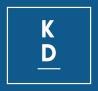 MånadDatumDagTidAktivitetPlatsJanuari13Måndag17:30KD-gruppen + Dragning om ÄNStadshuset14Tisdag14.00KSStadshuset20Måndag18.00Partiavdelningens styrelseKansliet21Tisdag14.00KFStadshuset27Måndag17.30Sektorsgrupp SbN, BmNStadshuset27Måndag18.30Sektorsgrupp KS, aNStadshuset27Måndag19.30Sektorsgrupp, bolagen28Tisdag14.00KSStadshusetFebruari   10Måndag18.00Partiavdelningens årsmöte Stadshuset11Tisdag14.00KSStadshuset13FredagMedlemsaktivitetStadshuset17Måndag17.30KD-GruppenStadshuset22Lördag9-17StrategidagStadshuset25Tisdag14.00KFStadshusetMars2Måndag17.30Sektorsgrupp ÄN, SoNStadshuset2Måndag18.30Sektorsgrupp BoU, BiN, KoFStadshuset3Tisdag14.00KSStadshuset9Måndag17.30Sektorsgrupp – SbN, BmNStadshus9Måndag18.30Sektorsgrupp – KS, aNStadshus16Måndag18.00Partiavdelningens styrelseKansliet20-21FredagKommun och regiondagarCinderella Viking23Måndag17.30KD-GruppenStadshuset31Tisdag14:00KSStadshuset31Tisdag18:00Gemensamt alliansgruppmöteStadshusetApril3Tisdag14:00KSStadshuset6måndag18:00Partiavdelningens styrelseKansliet13måndag17.30KD-GruppenStadshuset14Tisdag14.00KSStadshuset21Tisdag9.00KFStadshusetMaj4Måndag17.30Sekorsgrupp, ÄN, SoNStadshuset4Måndag18.30Sekorsgrupp, BoU, BiN, KoFStadshuset5Tisdag14.00KSStadshuset11Måndag17.30Sektorsgrupp, SbN, BmNStadshuset11Måndag18.30Sekorsgrupp, KS, aNStadshuset14Torsdag-Medlemsaktivitet (familjedag)18måndag17.00Sekorsgrupp- bolagenStadshuset18Måndag17.30KD-gruppenStadshuset19Tisdag14.00KSStadshuset25måndag18.00Partiavdelningens styrelseKansliet26Tisdag9.00KF (budget)StadshusetJuni8Måndag17.30KD-GruppenStadshuset9Tisdag14.00KSStadshuset15måndag18.00Sommaravslutning och styrelsemöte?16Tisdag14.00KFStadshusetJuliSOMMARUPPEHÅLL    5Söndag-Kristdemokraternas dag, AlmedalenVisbyAugusti18Tisdag14.00KSStadshuset24Måndag17.30Sektorsgrupp ÄN, SoNStadshuset24Måndag18.30Sektorsgrupp, BoU, BiN, KoFStadshuset31Måndag17.30Sektorsgrupp-bolagenStadshuset31Måndag18.30Sektorsgrupp SbN, BmNStadshuset31Måndag19.30Sektorsgrupp, KS, aNStadshusetSeptember1Tisdag14.00KSStadshuset7Måndag18.00Partiavdelningens styrelse Kansliet15Tisdag14.00KSStadshuset17Torsdag-Medlemsaktivitet21Måndag17.30KD-GruppenStadshuset29Tisdag14.00KFStadshusetOktober5Måndag18.00Partiavdelningens styrelseKansliet6Tisdag14.00KSStadshuset12Måndag17.30Sektorsgrupp ÄN, SoNStadshuset12Måndag18.30Sektorsgrupp, BoU, BiN, KoFStadshuset19Måndag17.30Sektorsgrupp- BolagenStadshuset19Måndag18.30Sektorsgrupp, SbN, BmNStadshuset19Måndag19.30Sekorsgrupp, KS, aNStadshuset20Tisdag14.00KSStadshuset 26Måndag17.30KD-GruppenStadshusetNovember2Måndag18.00Extra PA-årsmöteStadshuset3Tisdag14.00KFStadshuset10Tisdag14.00KSStadshuset16Måndag18.00Pariavdelningens styrelseKansliet23Måndag17.30Sektorsgrupp ÄN, SoNStadshuset23Måndag18.30Sektorsgrupp, BoU, BiN, KoFStadshuset30Måndag17.00Sektorsgrupp- BolagenStadshuset30Måndag17.30KD-GruppStadshusetDecember1Tisdag14.00KSStadshuset4TorsdagMedlemsaktivitet?7Måndag17.30Sektorsgrupp, SbN, BmNStadshuset7Måndag18.30Sektorsgrupp, KS, aNStadshuset8Tisdag9.00KFStadshuset12Lördag8.00Julfrukost + seminariumStadshuset14Måndag17.00Partiavdelningens styrelseKansliet15Tisdag14.00KSStadshuset